О внесении изменений в решение СоветаСтаронижестеблиевского сельского поселения Красноармейского района от 14 декабря 2016 года № 63 « О бюджете Старонижестеблиевскогосельского поселения Красноармейского района на 2017 год»В связи с образовавшимся остатком средств бюджета Старонижестеблиевского сельского поселения Красноармейского района на 1 января 2017 года, Совет Старонижестеблиевского сельского поселения Красноармейского района РЕШИЛ:1. Внести в решение Совета Старонижестеблиевского сельского поселения Красноармейского района от 14 декабря 2016 года № 63 « О бюджете Старонижестеблиевского сельского поселения Красноармейского района на 2017 год» следующие изменения и дополнения:1.1 В пункт 1.пп 2 после слов общий объем расходов в сумме 30758,5 тыс.рублей заменить на объем расходов в сумме 31815,3 тыс.рублей.1.2 Утвердить в составе источников внутреннего финансирования дефицита бюджета остатки бюджетных средств по состоянию на 01 января 2017 года в сумме 1056,8 тыс. рублей.1.3 Утвердить дорожный фонд в сумме 7463,3 тысяч рублей.1.4 Приложение 5,6,8,10 дополнить и изложить в новой редакции согласно приложения 5,6,8,10.2. Настоящее решение опубликовать в установленном порядке, приложения 5, 6, 8, 10 разместить на официальном сайте администрации www.snsteblievskay.ru.3. Контроль за выполнением настоящего решения возложить на постоянную комиссию по вопросам экономики, бюджету, финансам, налогам и распоряжению муниципальной собственностью (Борисенкова). 4. Решение вступает в силу со дня его обнародования в установленном порядке.Председатель Совета Старонижестеблиевского сельского поселения   Красноармейского района                                                                  Т.В. ДьяченкоГлава Старонижестеблиевскогосельского поселения Красноармейского района                                    В.В. НовакРаспределение расходов  бюджета Старонижестеблиевского сельского поселения Красноармейского района  на 2016 год по разделам и подразделам функциональной классификации расходов бюджетов Российской Федерации                                                                                                       (тыс.руб)Глава Старонижестеблиевскогосельского поселения   Красноармейского района                                                                     В.В.НовакГлаваСтаронижестеблиевского сельского поселенияКрасноармейского района                                                           В.В. НовакИсточники внутреннего финансирования дефицита бюджетаСтаронижестеблиевского сельского поселения Красноармейского района          на 2017 год(тыс.рублей) ГлаваСтаронижестеблиевского сельского поселенияКрасноармейского района                                                                 В.В.НовакПеречень  муниципальных программ, предусмотренных  кфинансированию из бюджета Старонижестеблиевскогосельского поселения Красноармейского района	 на 2017 год	     ( тыс.руб.)ГлаваСтаронижестеблиевскогосельского поселения  Красноармейского района                                                           В.В.Новак                                                                              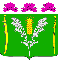 СОВЕТ СТАРОНИЖЕСТЕБЛИЕВСКОГО СЕЛЬСКОГО ПОСЕЛЕНИЯ КРАСНОАРМЕЙСКОГО РАЙОНАР Е Ш Е Н И ЕСОВЕТ СТАРОНИЖЕСТЕБЛИЕВСКОГО СЕЛЬСКОГО ПОСЕЛЕНИЯ КРАСНОАРМЕЙСКОГО РАЙОНАР Е Ш Е Н И ЕСОВЕТ СТАРОНИЖЕСТЕБЛИЕВСКОГО СЕЛЬСКОГО ПОСЕЛЕНИЯ КРАСНОАРМЕЙСКОГО РАЙОНАР Е Ш Е Н И ЕСОВЕТ СТАРОНИЖЕСТЕБЛИЕВСКОГО СЕЛЬСКОГО ПОСЕЛЕНИЯ КРАСНОАРМЕЙСКОГО РАЙОНАР Е Ш Е Н И ЕСОВЕТ СТАРОНИЖЕСТЕБЛИЕВСКОГО СЕЛЬСКОГО ПОСЕЛЕНИЯ КРАСНОАРМЕЙСКОГО РАЙОНАР Е Ш Е Н И ЕСОВЕТ СТАРОНИЖЕСТЕБЛИЕВСКОГО СЕЛЬСКОГО ПОСЕЛЕНИЯ КРАСНОАРМЕЙСКОГО РАЙОНАР Е Ш Е Н И Е«__»___2017г.№станица Старонижестеблиевскаястаница Старонижестеблиевскаястаница Старонижестеблиевскаястаница Старонижестеблиевскаястаница Старонижестеблиевскаястаница СтаронижестеблиевскаяПРИЛОЖЕНИЕ № 5                                                           к решению Совета                                                                                                                                                                                                Старонижестеблиевского                                                                                                                                 сельского поселения                                                                            Красноармейского района                                                                                                                                                                                                                                                                     от__________№_______№п/пНаименованиеРЗПРСумма    Всего расходов          в том числе :   31815,31.Общегосударственные вопросы01008246,6Функционирование должностного лица субъекта Российской Федерации и органа местного самоуправления.    01    02        862,3Функционирование Правительства Российской Федерации, высших органов исполнительной власти субъектов Российской Федерации, местных администраций0104    6180,7Обеспечение деятельности финансовых, налоговых и таможенных органов и органов финансового (финансово-бюджетного) надзора0106147,6Обеспечение выборов0107100,0Другие общегосударственные вопросы0113956,02.Национальная оборона0200557,7Мобилизационная и вневойсковаяподготовка0203557,73.Национальная  безопасность и правоохранительная деятельность03001083,0Защита населения и территории от чрезвычайных ситуаций природного и техногенного характера, гражданская оборона0309953,0Другие вопросы в области национальной безопасности и правоохранительной деятельности0314130,04.Национальная экономикаСельское хозяйство и рыболовствоДорожное хозяйство (дорожные фонды)                        0404040005097703,320,07463,3Другие вопросы в области национальной экономики0412220,05.Жилищно – коммунальное хозяйство05004431,0Коммунальное хозяйство0502156,0Благоустройство05034275,06.Образование070085,0Молодежная политика и оздоровление детей070785,07.Культура и кинематография 08009142,2Культура08019142,28.Социальная политика100072,0Социальное обеспечение населения100372,09.Физическая культура и спорт1100494,5Массовый спорт1102494,5                       Приложение № 6                       Приложение № 6                       Приложение № 6                       Приложение № 6                       к решению Совета                       к решению Совета                       к решению Совета                       к решению Совета                       Старонижестеблиевского                       Старонижестеблиевского                       Старонижестеблиевского                       Старонижестеблиевского                       сельского поселения                       сельского поселения                       сельского поселения                       сельского поселения                       Красноармейского района                       Красноармейского района                       Красноармейского района                       Красноармейского района                       от______________№____                       от______________№____                       от______________№____                       от______________№____Ведомственная структура расходов бюджетаСтаронижестеблиевского сельского поселения Красноармейского района на 2016 гВедомственная структура расходов бюджетаСтаронижестеблиевского сельского поселения Красноармейского района на 2016 гВедомственная структура расходов бюджетаСтаронижестеблиевского сельского поселения Красноармейского района на 2016 гВедомственная структура расходов бюджетаСтаронижестеблиевского сельского поселения Красноармейского района на 2016 гВедомственная структура расходов бюджетаСтаронижестеблиевского сельского поселения Красноармейского района на 2016 гВедомственная структура расходов бюджетаСтаронижестеблиевского сельского поселения Красноармейского района на 2016 гВедомственная структура расходов бюджетаСтаронижестеблиевского сельского поселения Красноармейского района на 2016 г(тыс. рублей)№ п/пНаименованиеВедРЗПРЦСРВРСуммаВСЕГО31815,31.Администрация Старонижестеблиевского сельского поселенияКрасноармейского района99231815,3Общегосударственные вопросы99201008246,6Функционирование высшего должностного лица субъекта Российской Федерации и муниципального образования9920102862,3Обеспечение деятельности высшего должностного лица Старонижестеблиевского сельского поселения Красноармейского района992 01027000000000862,3Высшее должностное лицо Старонижестеблиевского сельского поселения Красноармейского района992 01027001000000862,3Расходы на обеспечение функций органов местного самоуправления99201027001000190862,3Расходы на выплаты персоналу органов местного самоуправления99201027001000190100862,3Функционирование Правительства Российской Федерации, высших исполнительных органов государственной власти субъектов Российской Федерации, местных администраций99201046180,7Обеспечение деятельности администрации Старонижестеблиевского сельского поселения Красноармейского района992010471000000006180,7Обеспечение функционирования администрации Старонижестеблиевского сельского поселения Красноармейского района992010471010000006173,1Расходы на обеспечение функций органов местного самоуправления992010471010001906173,1Расходы на выплаты персоналу органов местного самоуправления992010471010001901005560,0Иные закупки товаров, работ и услуг для муниципальных нужд99201047101000190200413,1Уплата налогов, сборов и иных платежей99201047101000190800200,0Переданные государственные полномочия Краснодарского края992010472000000007,6Осуществление отдельных государственных полномочий по образованию и организации деятельности административных комиссий992010472000601907,6Иные закупки товаров, работ и услуг для муниципальных нужд992010472000601902007,6Обеспечение деятельности финансовых, налоговых и таможенных органов и органов финансового (финансово-бюджетного) надзора9920106147,6Обеспечение деятельности контрольно-счетной палаты муниципального образования Красноармейский район99201067300000000147,6Председатель контрольно-счетной палаты муниципального образования992 0106730100000044,6Расходы на обеспечение функций органов местного самоуправления9920106730102060044,5Иные межбюджетные трансферты9920106730102060050044,5Контрольно-счетная палата муниципального образования99201067302000000103,1Расходы на обеспечение функций органов местного самоуправления99201067302020600103,1Иные межбюджетные трансферты99201067302020600500103,1Обеспечение выборов9920107100,0Организация и проведение выборов, совершенствование и развитие избирательных технологий на территории Старонижестеблиевского сельского поселения Красноармейского района99201077103020050100,00Иные закупки товаров работ и услуг для муниципальных нужд99201077103020050200100,00Другие общегосударственные вопросы9920113956,00Муниципальная целевая программа «Развитие материально-технической базы Старонижестеблиевского сельского поселения Красноармейского района99201130100000000535,00Прочие обязательства Старонижестеблиевского сельского поселения Красноармейского района 99201130100010030535,00Иные закупки товаров, работ и услуг для муниципальных нужд99201130100010030200500,00Уплата налогов, сборов и других платежей9920113010001003080035,00Муниципальная целевая программа "Развитие местного самоуправления и гражданского общества Старонижестеблиевского сельского поселения Красноармейского района"99201130200000000401,0Поддержка общественных некоммерческих организаций и содействие развитию гражданского общества Старонижестеблиевского сельского поселения Красноармейского района99201130201000000230,0Мероприятия, направленные на поддержку общественных некоммерческих организаций и содействие развитию гражданского общества Старонижестеблиевского сельского поселения Красноармейского района 99201130201000040230,0Иные закупки товаров, работ и услуг для муниципальных нужд99201130201000040200210,0Развитие территориального общественного самоуправления Старонижестеблиевского сельского поселения Красноармейского района99201130202000000160,0Мероприятия по развитию территориального общественного самоуправления в Старонижестеблиевском сельском поселении Красноармейского района99201130202010060160,0Иные закупки товаров, работ и услуг для муниципальных нужд99201130202010060200160,0Противодействие коррупции Старонижестеблиевского сельского поселения Красноармейского района992011302030000006,0Мероприятия по противодействию коррупции Старонижестеблиевского сельского поселения Красноармейского района992011302030100806,0Иные закупки товаров, работ и услуг для муниципальных нужд992011302030100802006,0Организация занятости населения Старонижестеблиевского сельского поселения Красноармейского района9920113020400000025,0Мероприятия по организации занятости населения Старонижестеблиевского сельского поселения Красноармейского района9920113020401035025,0Иные закупки товаров, работ и услуг для муниципальных нужд9920113020401035020025,0Мобилизационная и вневойсковая подготовка9920203557,7Обеспечение деятельности администрации Старонижестеблиевского сельского поселения Красноармейского района 99202035100000000557,7Переданные государственные полномочия Краснодарского края99202035102000000557,7Субвенции на осуществление первичного воинского учета на территориях, где отсутствуют военные комиссариаты992 02035102051180557,7Расходы на выплаты персоналу органов местного самоуправления99202035102051180100557,7Национальная безопасность и правоохранительная деятельность99203001083,0Защита населения и территории от чрезвычайных ситуаций природного и техногенного характера, гражданская оборона9920309953,0Защита населения и территории от чрезвычайных ситуаций природного и техногенного характера, гражданская оборона в Старонижестеблиевском сельском поселении Красноармейского района99203090303000000953,0Иные межбюджетные трансферты на осуществление переданных полномочий органов местного самоуправления поселений органам местного самоуправления муниципального района на создание муниципальной пожарной охраны, организацию оперативного управления по вопросам предупреждения, возникновения и ликвидации происшествий природного и техногенного характера с использованием ситуационного центра-ЕДДС99203090303020500883,7Иные межбюджетные трансферты99203090303020500500883,7Подготовка населения и организация к действиям в чрезвычайной ситуации в мирное и военное время992 0309030302055069,3Иные закупки товаров, работ и услуг для муниципальных нужд9920309030302055020069,3Другие вопросы в области национальной безопасности и правоохранительной деятельности9920314130,0Муниципальная целевая программа «Противодействие незаконному обороту наркотиков Старонижестеблиевского сельского поселения Красноармейского района»9920314050000000020,0Мероприятия по противодействию незаконному потреблению и обороту наркотических средств Старонижестеблиевского сельского поселения Красноармейского района9920314050101007020,0Иные закупки товаров, работ и услуг для муниципальных нужд9920314050101007020020,0Муниципальная целевая программа «Казачество Старонижестеблиевского сельского поселения Красноармейского района»9920314040000000055,0Мероприятия по укреплению правопорядка, профилактике правонарушений, усиление борьбы с преступностью, противодействию террористической и экстремистской деятельности Старонижестеблиевского сельского поселения Красноармейского района9920314040101012055,0Иные закупки товаров, работ и услуг для муниципальных нужд9920314040101012020055,0«Пожарная безопасность Старонижестеблиевского сельского поселения Красноармейского района»9920314030200000055,0Обеспечение первичных мер пожарной безопасности Старонижестеблиевского сельского поселения Красноармейского района9920314030201051055,0Иные закупки товаров, работ и услуг для муниципальных нужд9920314030201051020055,0Национальная экономика99204007703,3Сельское хозяйство и рыболовство992 04 0520,0Муниципальная целевая программа «Развитие сельского хозяйства Старонижестеблиевского сельского поселения Красноармейского района»9920405060000000020,0Мероприятия по обеспечению эпизоотического, ветеринарно-санитарного благополучия территории поселения Старонижестеблиевского сельского поселения Красноармейского района»9920405060101052020,0Иные закупки товаров, работ и услуг для муниципальных нужд9920405060101052020020,0Дорожное хозяйство (дорожные фонды)9920409    7463,3Муниципальная целевая программа «Комплексное и устойчивое развитие в сфере строительства, архитектуры и дорожного хозяйства Старонижестеблиевского сельского поселения Красноармейского района»992040910000000007463,3Реконструкция, капитальный ремонт и ремонт улично-дорожной сети Старонижестеблиевского сельского поселения Красноармейского района992040910010000007463,3Дорожный фонд Старонижестеблиевского сельского поселения Красноармейского района992040910010101307463,3Иные закупки товаров, работ и услуг для муниципальных нужд992040910010101302007463,3Другие вопросы в области национальной экономики9920412220,0Развитие архитектуры и градостроительства Старонижестеблиевского сельского поселения Красноармейского района 99204121002000000200,0Мероприятия в области строительства, архитектуры и градостроительства Старонижестеблиевского сельского поселения Красноармейского района                  99204121002010430200,0Иные закупки товаров, работ и услуг для муниципальных нужд99204121002010430200200,0Землеустройство и землепользование Старонижестеблиевского сельского поселения Красноармейского района992041210040000005,0Мероприятия по землеустройству и землепользованию Старонижестеблиевского сельского поселения Красноармейского района 992041210040104405,0Иные закупки товаров, работ и услуг для муниципальных нужд992041210040104402005,0Поддержка субъектов малого и среднего предпринимательства Старонижестеблиевского сельского поселения Красноармейского района9920412100300000015,0Реализация мероприятий направленных на поддержку субъектов малого и среднего предпринимательства Старонижестеблиевского сельского поселения Красноармейского района 9920412100301037015,0Иные закупки товаров, работ и услуг для муниципальных нужд9920412100301037020015,0Жилищно-коммунальное хозяйство99205004431,0Коммунальное хозяйство9920502156,0Водоснабжение и водоотведение Старонижестеблиевского сельского поселения Красноармейского района 99205021101000000150,0Субсидии юридическим лицам (кроме некоммерческих организаций), индивидуальным предпринимателям, физическим лицам 99205021101010160150,0Иные закупки товаров, работ и услуг для муниципальных нужд99205021101010160800150,0Организация и содержание мест захоронения в Старонижестеблиевском сельском поселении Красноармейского района992050211030000006,0Мероприятия по организации и содержанию мест захоронения в Старонижестеблиевском сельском поселении Красноармейского района 992050211030106506,0Иные закупки товаров, работ и услуг для муниципальных нужд992050211030106502006,0Благоустройство99205034275,0Муниципальная целевая программа «Развитие топливно-энергетического комплекса Старонижестеблиевского сельского поселения Красноармейского района 992050312000000002250,0Уличное освещение Старонижестеблиевского сельского поселения Красноармейского района 992050312010000002100,0Реализация мероприятий по уличному освещению Старонижестеблиевского сельского  поселения Красноармейского района992050312010106302100,0Иные закупки товаров, работ и услуг для муниципальных нужд992050312010106302002100,0Развитие и реконструкция (ремонт) систем наружного освещения населенных пунктов Старонижестеблиевского сельского поселения Красноармейского района 99205031202000000150,0Реализация мероприятий по энергосбережению  и повышению энергетической эффективности99205031202015510150,0Иные закупки товаров, работ и услуг для муниципальных нужд99205031202015510200150,0«Озеленение Старонижестеблиевского сельского поселения Красноармейского района»9920503110200000070,0Мероприятия по озеленению Старонижестеблиевского сельского поселения Красноармейского района9920503110201064070,0Иные закупки товаров, работ и услуг для муниципальных нужд9920503110201064020070,0Организация сбора и вывоза бытовых отходов и мусора Старонижестеблиевского сельского поселения Красноармейского района9920503110400000090,0Мероприятия по организации сбора и вывоза бытовых отходов и мусора Старонижестеблиевского сельского поселения Красноармейского района 9920503110401066090,0Иные закупки товаров, работ и услуг для муниципальных нужд9920503110401066020090,0Другие мероприятия в области благоустройства Старонижестеблиевского сельского поселения Красноармейского района992050311050000001865,0Другие мероприятия в области благоустройства Старонижестеблиевского сельского поселения Красноармейского района992050311050106701865,0Иные закупки товаров, работ и услуг для муниципальных нужд992050311050106702001865,0Образование992070085,0Молодежная политика и оздоровление детей992070785,0Муниципальная целевая программа «Молодежь Старонижестеблиевского сельского поселения Красноармейского района»9920707070000000085,0Реализация прочих мероприятий для детей и молодежи Старонижестеблиевского сельского поселения Красноармейского района 9920707070001028085,0Иные закупки товаров, работ и услуг для муниципальных нужд9920707070001028020085,0Культура, кинематография99208009142,2Культура99208019142,2Муниципальная целевая программа "Развитие культуры Старонижестеблиевского сельского поселения Красноармейского района»" 992080108000000009142,2Развитие учреждений культуры и мероприятия в сфере культуры и кинематографии Старонижестеблиевского сельского поселения Красноармейского района»992080108010000006327,2Расходы на обеспечение деятельности (оказание услуг) муниципальных учреждений992080108010105905977,2Расходы на выплаты персоналу казенных учреждений    992080108010105901003400,0Иные закупки товаров, работ и услуг для муниципальных нужд99208010801010590200565,0Уплата налогов, сборов и иных платежей9920801080101059080030,0Поэтапное повышение уровня средней заработной платы работникам муниципальных учреждений до средней заработной платы по Краснодарскому краю992080108010601201982,2Расходы на выплаты персоналу казенных учреждений    992080108010601201001982,2Софинансирование на поэтапное повышение уровня средней заработной платы работникам муниципальных учреждений до средней заработной платы по Краснодарскому краю992080108010S0120100,0Расходы на выплаты персоналу казенных учреждений    992080108010S0120100100,0Мероприятия по организации проведения праздничных дней и памятных дат99208010801010090250,0Иные закупки товаров, работ и услуг для муниципальных нужд99208010801010090200250,0Библиотеки99208012815,0Развитие библиотек Старонижестеблиевского сельского поселения Красноармейского района 992080108020000002815,0Расходы на обеспечение деятельности (оказание услуг) муниципальных учреждений992080108020105901595,0Расходы на выплаты персоналу казенных учреждений    992080108020105901001300,0Иные закупки товаров, работ и услуг для муниципальных нужд99208010802010590200275,0Уплата налогов, сборов и иных платежей99208010802010590800           20,0Приобретение муниципальными учреждениями движимого имущества9920801080201901060,0Иные закупки товаров, работ и услуг для муниципальных нужд9920801080201901020060,0Поэтапное повышение уровня средней заработной платы работникам муниципальных учреждений до средней заработной платы по Краснодарскому краю992080108020601201060,0Расходы на выплаты персоналу казенных учреждений    992080108020601201001060,0Софинансирование на поэтапное повышение уровня средней заработной платы работникам муниципальных учреждений до средней заработной платы по Краснодарскому краю992080108020S0120100,0Расходы на выплаты персоналу казенных учреждений    992080108020S0120100100,0Социальная политика992100072,0Социальное обеспечение населения992100372,0Муниципальная целевая программа «Социальная поддержка граждан старонижестеблиевского сельского поселения Красноармейского района»9921003130000000072,0Меры социальной поддержки отдельной категории граждан Старонижестеблиевского сельского поселения Красноармейского района 9921003130101055072,0Иные закупки товаров, работ и услуг для муниципальных нужд9921003130101055020030,0Иные выплаты населению9921003130101055030042,0Физическая культура и спорт9921100494,5Массовый спорт9921102494,5Муниципальная целевая программа " Развитие физической культуры и спорта Старонижестеблиевского сельского поселения Красноармейского района"99211020900000000494,5Мероприятия в области физической культуры и спорта в Старонижестеблиевском сельском поселении Красноармейского района 99211020901010310     494,5Иные закупки товаров, работ и услуг для муниципальных нужд99211020901010310200494,5ПРИЛОЖЕНИЕ № 8                                                            к решению Совета                                                                                                                                                                                                Старонижестеблиевского                                                                                                                                 сельского поселения                                                                            Красноармейского района                                                                                                                                                                                                                                                                     от__________№_______КодНаименование групп, подгрупп, статей, подстатей, элементов, программ (подпрограмм), кодов экономической классификации источников внутреннего финансирования дефицита бюджетаСумма99201000000000000000Источники внутреннего финансирования дефицита бюджета,                                                                             всего1056,899201020000000000000Кредиты кредитных организаций в валюте Российской Федерации99201020000000000700Получение кредитов от кредитных организаций в валюте Российской Федерации99201020000100000710Получение кредитов от кредитных организаций бюджетами поселений в валюте Российской Федерации99201020000000000800Погашение кредитов, предоставленных кредитными организациями в валюте Российской Федерации99201020000100000810Погашение кредитов, полученных от кредитных организаций бюджетами поселений в валюте РФ99201050000000000000Изменение остатков средств на счетах по учету средств  бюджета                                                                             1056,899201050000000000500Увеличение остатков средств бюджетов      30758,599201050200000000500Увеличение прочих остатков30758,599201050201000000510Увеличение прочих остатков денежных средств бюджетов30758,599201050201100000510Увеличение прочих остатков денежных средств бюджетов поселений30758,599201050000000000600Уменьшение остатков средств бюджетов31815,399201050200000000600Уменьшение прочих остатков  31815,399201050201000000610Уменьшение прочих остатков денежных средств 31815,399201050201100000610Уменьшение прочих остатков денежных средств бюджетов поселений31815,3ПРИЛОЖЕНИЕ № 10                                                            к решению Совета                                                                                                                                                                                                Старонижестеблиевского                                                                                                                                 сельского поселения                                                                            Красноармейского района                                                                                                                                                                                                                                                                     от__________№_______Код  программыНаименование программСуммаВСЕГО23967,001 0 0000Муниципальная программа«Развитие материально-технической базы Старонижестеблиевского сельского поселения Красноармейского района 535,002 0 0000Муниципальная программа"Развитие местного самоуправления и гражданского общества Старонижестеблиевского сельского поселения Красноармейского района" 421,003 0 0000Муниципальная  программа«Национальная безопасность и правоохранительная деятельность Старонижестеблиевского сельского поселения Красноармейского района»1008,004 0 0000Муниципальная  программа«Казачество Старонижестеблиевского сельского поселения Красноармейского района»55,005 0 0000Муниципальная  программа«Противодействие незаконному обороту наркотиков Старонижестеблиевского сельского поселения Красноармейского района»20,006 0 0000Муниципальная  программа«Развитие сельского хозяйства Старонижестеблиевского сельского поселения Красноармейского района»20,007 0 0000Муниципальная  программа«Молодежь Старонижестеблиевского сельского поселения Красноармейского района»85,008 0 0000Муниципальная  программа"Развитие культуры Старонижестеблиевского сельского поселения Красноармейского района»" 9142,209 0 0000Муниципальная  программа"Развитие физической культуры и спорта Старонижестеблиевского сельского поселения Красноармейского района"494,5,010 0 0000Муниципальная  программа«Комплексное и устойчивое развитие в сфере строительства, архитектуры и дорожного хозяйства Старонижестеблиевского сельского поселения Красноармейского района»7683,3,011 0 0000Муниципальная  программа«Жилищно-коммунальное хозяйство Старонижестеблиевского сельского поселения Красноармейского района»     2181,012 0 0000Муниципальная  программа«Развитие топливно-энергетического комплекса Старонижестеблиевского сельского поселения Красноармейского района2250,013 0 0000Муниципальная  программа«Социальная поддержка граждан старонижестеблиевского сельского поселения Красноармейского района»72,0